Additional file 1Cancer cells increase endothelial cell tube formation and survival by activating the PI3K/Akt signalling pathwayHao-Wei Cheng, Yi-Fang Chen, Jau-Min Wong, Chia-Wei Weng, Hsuan-Yu Chen, Sung-Liang Yu, Huei-Wen Chen, Ang Yuan, and Jeremy J.W. ChenCorrespondence: Associate Professor Ang Yuan, E-mail: navyyuan@ntu.edu.tw or Professor Jeremy J.W. Chen, E-mail: jwchen@dragon.nchu.edu.twTable S1. Pathway analysis of the differentially expressed genes in HUVECs with cancer cell co-culture.Note: The differentially expressed genes were defined as the genes with a fold change greater than 2.5 between HUVECs with and without cancer cell co-culture.The top 10 pathways were determined by the DAVID programme.Table S2. The differentially expressed gene changes in microarray data and QPCR validation.Note: Array ratio = expression of co-cultured HUVECs/expression of HUVECs alone.QPCR fold change = expression of co-cultured HUVECs/expression of HUVECs alone.Table S3. Probes and gene list of cancer cell-stimulated gene signatures derived from endothelial cells. * OS: overall survival; DFS: disease-free survival.Note:1. The risk score function of the 11-gene signature for overall survival = (0.55 × expression level of ITGAV) + (1.08 × expression level of PIK3CA) + (1.15 × expression level of PIK3R3) + (0.92 × expression level of AKT3) + (0.45 × expression level of RAC1) + (0.13 × expression level of ACTN1) + (0.36 × expression level of VCAM1) + (0.75 × expression level of CXCL8) + (0.54 × expression level of CXCL8) + (1.30 × expression level of CTNNB1) + (0.07 × expression level of PTGS2) + (0.01 × expression level of ICAM1). 2. The risk score function of the 11-gene signature for disease-free survival = (0.50 × expression level of ITGAV) + (1.44 × expression level of PIK3CA) + (1.24 × expression level of PIK3R3) + (0.96 × expression level of AKT3) + (0.15 × expression level of RAC1) + (0.78 × expression level of ACTN1) + (0.37 × expression level of VCAM1) + (0.74 × expression level of CXCL8) + (0.52 × expression level of CXCL8) + (0.85 × expression level of CTNNB1) + (0.06 × expression level of PTGS2) + (-0.03 × expression level of ICAM1). 3. The risk score function of the 5-gene signature for overall survival = (1.08 × expression level of PIK3CA) + (1.15 × expression level of PIK3R3) + (0.92 × expression level of AKT3) + (0.75 × expression level of CXCL8) + (0.54 × expression level of CXCL8) + (1.30 × expression level of CTNNB1). 4. The risk score function of the 5-gene signature for disease-free survival = (1.44 × expression level of PIK3CA) + (1.24 × expression level of PIK3R3) + (0.96 × expression level of AKT3) + (0.74 × expression level of CXCL8) + (0.52 × expression level of CXCL8) + (0.85 × expression level of CTNNB1).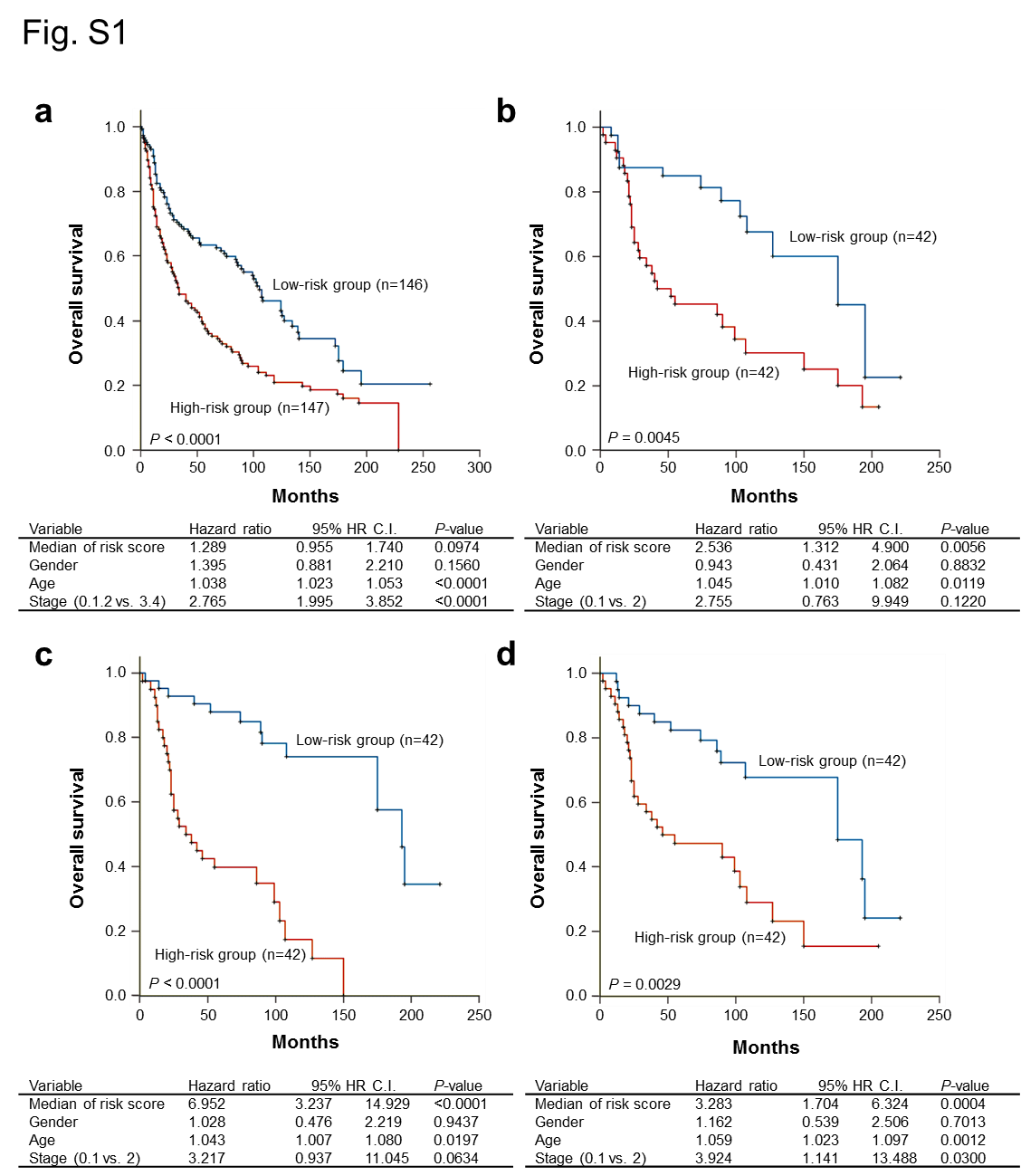 Fig. S1 Comparison of the endothelial cell derived gene signatures and the published prognostic gene signatures in the Kaplan–Meier estimates of NSCLC patient survival. (a) Kaplan-Meier estimates of overall survival (n = 293) of the subjects who were categorized based on the 8-gene signature (see ref. 46 in main text). (b) Kaplan-Meier estimates of overall survival (n = 84) of the early-stage lung adenocarcinoma subjects who were categorized based on the 7-gene signature (see ref. 47 in main text). (c, d) Kaplan-Meier estimates of overall survival (n = 84) of the early stage lung adenocarcinoma subjects who were categorized based on the 11-gene (c) and 5-gene (d) signatures derived from the differentially expressed genes of HUVECs co-cultured with cancer cells. The datasets were obtained from GSE30219. The risk score functions of all gene signatures were constructed according to our method as described in this study. The survival curve was estimated by the Kaplan-Meier method, and the log-rank test was performed to test the difference between the survival curves.Significant PathwaysTotalFoundp-ValueNeuroactive ligand-receptor interaction2771413.6E-10PI3K-Akt signalling pathway3451535.1E-6Insulin secretion85469.1E-5Jak-STAT signalling pathway145692.5E-4Rap1 signalling pathway210942.8E-4Aldosterone synthesis and secretion81432.8E-4Cytokine-cytokine receptor interaction2291013.1E-4Calcium signalling pathway175803.8E-4Glutamatergic synapse114564.0E-4Cell adhesion molecules (CAMs)142674.3E-4Array probe IDGene symbolArray ratio1QPCR fold change2211579_atITGB37.252.04242876_atAKT35.631.58237401_atACTN15.623.02202859_x_atCXCL85.4410.59211506_s_atCXCL84.8210.59241325_atPIK3R34.571.86204369_atPIK3CA3.671.87202351_atITGAV3.402.31203868_s_atVCAM12.927.931567457_atRAC12.542.13212239_atPIK3R12.452.421554997_a_atPTGS21.823.25202638_s_atICAM11.653.76201533_atCTNNB11.652.71Probe IDGene nameCox coefficientCox coefficientHazard ratioHazard ratioOS*DFS*OSDFS202351_atITGAV0.548330.504111.7301.656204369_atPIK3CA1.081861.438822.9504.216241325_atPIK3R31.152141.244443.1653.471242876_atAKT30.915190.958332.4972.6071567457_atRAC10.447760.154551.5651.167237401_atACTN10.126740.778451.1352.178203868_s_atVCAM10.359770.370221.4331.448202859_x_atCXCL80.749040.739722.1152.095211506_s_atCXCL80.539200.518481.7151.679201533_atCTNNB11.295380.850543.6522.3411554997_a_atPTGS20.074470.058341.0771.060202638_s_atICAM10.01016-0.030421.0100.970